DECK REFEREE - APPRENTICESHIP FORM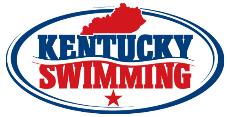 APPRENTICE NAME: ________________________________________________________________________ TEAM: ________________________________EMAIL: _________________________________________CLINIC DATE: ______________ CLINIC INSTRUCTOR: ___________________________________COMMENTS:  Please add additional comments on backAfter all 6 sessions are completed, the apprentice shall email the completed Apprenticeship Form (front & back) to current officials chair. Email can be found on the Officials tab of kylsc.org.Rating System: P= Proficient to perform unsupervisedI= Improved during session but still needs more training/experienceN= Needs More Training/ExperienceX=Failed to satisfactorily perform the necessary functionN/A=Not observed or not applicable to this meetReviews meet procedure with MR and other DRs before start of sessionWorked well with starter (starting position & FS procdedure)Understands the timing of the long and short whistlesImmediately turned pool over to starter as soon as last swimmer on blocks (no delay)Backstroke-2nd long whistle when last head up (no delay)Observes swimmers to heads up and remained focused on swimmers.Demonstrated proper radio protocolProcess DQs properly and quickly (notes initial call on heat sheet; clarifies DQ questions)Worked well with coaches including conflict resolutionUnderstands swim-off procedureSession 1Meet:_________________________Date:_________________________Mentor:_____________Meet Ref:____________Session 2Meet:_________________________Date:_________________________Mentor:_____________Meet Ref:____________Session 3Meet:_________________________Date:_________________________Mentor:_____________Meet Ref:____________Session 4Meet:_________________________Date:_________________________Mentor:_____________Meet Ref:____________Session 5Meet:_________________________Date:_________________________Mentor:_____________Meet Ref:____________Session 6Meet:_________________________Date:_________________________Mentor:_____________Meet Ref:____________